GOVERNO DO ESTADO DE SÃO PAULO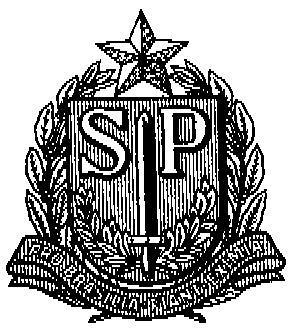 SECRETARIA DE ESTADO DA EDUCAÇÃODIRETORIA DE ENSINO – REGIÃO DE SÃO JOÃO DA BOA VISTACOMUNICADO DE 24/07/2019ASSUNTO: AUXÍLIO ALIMENTAÇÃOSenhores Diretores / GOE,Solicitamos especial atenção para que verifiquem entre os abaixo relacionados quais pertencem a sua Unidade Escolar, para posterior retirada na reunião a ser realizada em 25/07/19.ADRIANA CARVALHO BUENOANA C. C. VASCONCELOSANA C. PEREIRA CARVALHOANA C. T. P. SILVEIRAANA E. CARVALHO LIMACAIO VECHINI FERREIRACARLA FERNANDA FONSECACARLA NATALIA PAREDESCIBELE APARECIDA T. COGOCLÁUDIA EMÍDIO EUGÊNIOCRISTINA C. D. BAILARINIDÉBORA C. P. BERTOLINIDENISE HELENA DA SILVAELAINE C. C. CIPOLINIGISLAINE ALVES FRANCOHOSANA C. NORY CASALLIILZA H. SILVA CARVALHOJEAN CARLOS JORGEJULIA C. CUNHA SOUZAKARIANE RIBEIRO ROSAKARINE B. S. ZULLILELIA M. F. ROMANOLUIZENY A. B. RAMOSMARIA DE FATIMA FELICIOMARIA T. S. AURIGLIETTIMARINI B. BRITO TRINCHANAIR APARECIDA BELCHIORNATALIA C. ALMEIDAPATRICIA M. G. CARDOSOPATRICIA R. FARIAPEDRO A. SILVA XAVIERRAFAEL S. M. BIANCHETTIRITA DE CASSIA FARATHROSINEI RUELA DE ALMEIDAVALERIA MARTINS KATO